ДОДАТОК АТренінг «Формування толерантності»Мета: створити сприятливі умови для роботи тренінгової групи, довести до учасників основні принципи тренінгу, прийняти правила роботи, сприяти саморозкриттю учасників, сприяти формуванню толерантності, навчити розуміти і поважати один одного, удосконалювати вміння толерантного спілкування.Матеріали: ватман, дошка, стікери, стікери у вигляді будинків, олівці, плакат на якому великими літерами написано «толерантність», різнокольоровий папір, анкета, стікери у вигляді зірочок.Час: 2-2,5 годиниВступОголошення теми й мети тренінгу (5 хв)Кожна людина мусить взаємодіяти із представниками інших культур. На жаль, дух нетерпимості, ворожості до іншої культури, способу життя, інакших вірувань, переконань, звичок завжди існував та існує надалі. Життя в полікультурному соціумі — проблема кожної особистості, групи людей і певних інститутів влади. Основою такого існування є толерантність як універсальний принцип людської життєдіяльності.Багато країн світу, у тому числі Україна, можуть бути яскравими прикладами зіткнення народів, етносів, культур і цивілізацій.Сьогодні ви станете учасниками психологічного тренінгу, метою якого є показати значимість толерантності під час взаємодії з іншими, закріплення знань учасників про компоненти толерантності, удосконалення вмінь толерантного спілкування.Вправа на знайомство «Карта» (10 хв) Мета: познайомити учасників створити умови для ефективної роботи.Заздалегідь підготовлена карта світу вивішується на дошці. Учасникам роздають стікери у вигляді будиночків, на яких необхідно написати: своє П.І.Б., місто (країна), 3 життєві принципи (девіз).Після цього кожний учасник проводить презентацію свого будиночка й наклеює його на карту (своє місто,країну).Прийняття правил роботи в групі (5 хв)Мета: визначити правила продуктивної роботи групи під час тренінгу, створити сприятливий психологічний клімат.Аби досягти гармонії в роботі, необхідно виробити правила роботи, якими будуть керуватися учасники.Група методом «мозкового штурму» встановлює правила ефективної взаємодії, відповідаючи на запитання: «Що потрібно зробити для того, щоб робота групи була ефективна?», і записують на плакаті «Правила».Наприклад: відкритість, принцип «тут і зараз», не критикувати, активність, повага, довіра, регламент, правило піднятої руки, обговорення не людини, а проблеми, слухати й чути, почуття гумору тощо.Вправа «Мої очікування» (7 хв) Мета: визначити очікування й одержати зворотний зв'язок.Учасникам пропонується на стікерах кількома словами написати свої очікування від тренінгу. Після чого наклеїти її на дошку, проговрюючи.—	Я сподіваюся, що ваші очікування виправдаються !Обговорення—	Що дала нам ця вправа? Висновок: ми краще пізнали один одного й розрядили атмосферу в групі.Інформаційне повідомлення «Що таке толерантність?» (15 хв)Мета: зосередити увагу учасників на основних аспектах толерантності, дати об'єктивну інформацію.Інтерес до толерантності як однієї зі сторін людської психіки й соціального життя з'явився порівняно недавно.Термін «толерантність» виник у минулому тисячолітті. Сучасне поняття толерантності багато в чому пов'язане з діяльністю філософів XVI—XVII сторіч, які повстали проти «терпіння нетерпимості» і жорстких релігійних зіткнень. Послідовним критиком фанатизму й захисником толерантності був Вольтер. Англійський філософ Джон Локк уперше поставив питання про необхідність виховання толерантності в «Нарисах у терпимості 1667 року» й у «Листах про терпимість» 1685 року.Найважливішим результатом роздумів філософів того часу було визнання толерантності загальною цінністю й компонентом миру й розуміння між релігіями, народами й різними соціальними групами.Складність розуміння поняття «толерантність»» полягає в його різному значенні в різних мовах. Воно залежить від історичного досвіду народів.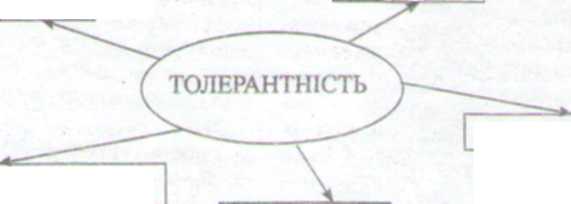 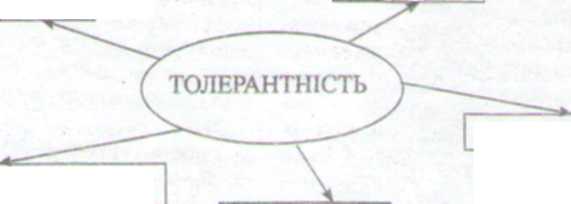 Tolerance (англ.) — готовність і здатність бути терпимим, без протесту сприймати особистість.Tolerance (франц.) — ставлення, яке припускає відмінну від твоєї думку та дії інших; повага до волі іншого, його способу мисленння, поведінки, політичних і релігійних поглядів.Tolerance (іспан.) — здатність визнавати відмінний від власного світогляд.Kuan rong (китайськ.) — дозволяти приймати, бути до інших доброзичливими.Tasamul (арабськ.) — прощення, м'якість, милосердя, співчуття, доброзичливість, терпимість.Перською — це терпіння, витривалість, готовність до примирення.Російською — здатність терпіти щось або когось.В українській мові існує два слова з подібним значенням: «толерантність» і «терпимість». Частіше вживають слово «терпимість». Воно означає здатність, уміння миритися з інакшою думкою.Останнім часом поняття «толерантність» стало міжнародним терміном. Воно має зміст, в основі якого — загальне значення цього слова в будь-якій мові світу.Отже, толерантність (від лат. tolerantia — стійкий, терпимий, що допускає відхилення) — особистісна риса людини, терпиме ставлення до чужої думки, релігії, поведінки, повага до гідності й прав інших людей; здатність поставити себе на місце іншої людини. Це повага, прийняття й правильне розуміння багатого різноманіття культур нашого світу, форм самовираження й способів прояву людської індивідуальності.Генеральна Конференція ЮНЕСКО оголосила 1995 рік роком толерантності й прийняла Декларацію принципів толерантності. 16 листопада названо Міжнародним днем толерантності.Толерантність вважається показником високого духовного й інтелектуального розвитку особистості.Давайте разом узагальнимо все сказане. Слово «толерантність» ми намалювали у вигляді сонця. Нехай ваші відповіді будуть його промінчиками (див. схему).Вправа «Толерантність» (15-20 хв)Мета: розширити знання та уявлення учнів про толерантну поведінку.Здатність поводитися толерантно може стати особистісною рисою, а відтак — забезпечити успіх у спілкуванні. Толерантні люди більше знають про свої недоліки та педагоги. Вони критично ставляться до себе і не звинувачують у своїх бідах інших. Вони не перекладають відповідальність на інших. Толерантна людина не розфарбовує світ двома кольорами — чорним і білим. Вона не акцентує увагу на розбіжностях між «своїми» та «чужими», а тому готова вислухати та зрозуміти думки інших.Почуття гумору і здатність посміятися над своїм слабким місцем — особлива риса толерантної людини. У здатної до цього людини менша потреба домінувати та зверхньо ставитися до інших.Примітки1.	Заздалегідь вертикально написати на плакаті великого формату слово «Толерантність» великими літерами.2.	Учасників розподілити на пари. Учасники витягають одну з літер цього слова, на яку і підбиратимуть значення слова «толерантність». Наприклад: «Т» — терпіння, творчість, талант, «Л» — лагідність, ласкавість тощо.3.	Після обговорення учасники заповнюють великий плакат маркерами різних кольорів. Дістаємо яскравий і наочний плакат, результат колективної творчості, зміст якого підготовлений учнями.Вправа  «Біла ворона» (15 хв)Мета: продемонструвати психологічний стан людини, яка за певними ознаками відрізняється від решти.Учасники займають місця у колі спинами до центра.Кожному учаснику прикріплюється аркуш паперу (аркуші — різних кольорів, по 5-6 кольорових аркушів одного кольору і лише один аркуш — білого). Білий аркуш кріпиться найбільш незалежному учаснику, сильному і авторитетному,— для того щоб запобігти зворотного ефекту.Учасники повертаються обличчям у коло і починають шукати інших, схожих на себе, причому підглядати не можна. Треба якось домовитися.Після того як всі групи сформовані «за кольорами», ведучий підходить і бере за руку «самотнього білого».Запитання до «самотнього білого»•	Що ти відчув, коли зрозумів, що ти такий один і тобі немає пари?•	Чи потрапляв ти в подібну ситуацію в житті? Чи схожі почуття ти переживав в тій ситуації?Запитання до учасників, які знайшли схожих на себе•	Якими були ваші відчуття, коли ви знайшли схожих на себе і сформували групу?•	Як ви знайшли один одного?•	Що ви відчуваєте стосовно самотнього учасника?•	Чи хотіли б ви опинитися на його місці?•	Чому?Ведучий говорить з учасниками про те, що в житті часто доводиться стикатися з такими ситуаціями, і не завжди ми ставимо себе на місце того, ким знехтували.Вправа «Що означає бути толерантним» (20 хв)Мета: допомогти учасникам проаналізувати наявність у себе рис толерантної особистості.Учасникам роздають анкети з рисами толерантної особистості. Такий же набір рис написано на плакаті. За результатами всіх анкет формуються визначення групою толерантної особистості.Анкета «Риси толерантної особистості»Китайська притча «Дружна родина» Жила колись на світі родина. Вона була не проста. Більше 100 людей було в ній. І займала вона ціле село. Так і жили всією родиною й усім селом. Ви скажете: «Ну то й що, є чимало й більших сімей на світі. Але річ у тім, що родина була особлива — мир і спокій панували в ній, а отже, і в селі. Ні сварок, ні лайки, ні, крий Боже, бійок і розбрату.Чутка про цю родину дійшла до самого володаря країни. І він вирішив перевірити, чи правду кажуть люди. Прибув він у село, і душа його зраділа: навкруги чистота, краса, статок і мир. Добре дітям, спокійно старим. Зачудувався володар. Вирішив довідатися, як жителі села досягли такого ладу, прийшов до глави родини: «Розкажи, чому така згода і лад у твоїй родині?». Той взяв аркуш паперу й став щось писати. Писав довго — видно, не дуже сильний був у грамоті. Потім передав аркуш володарю. Три слова були на папері: «Любов, прощення, терпіння». І наприкінці аркуша: «Сто разів любов, сто разів прощення, сто разів терпіння». Прочитав володар, почухав потилицю і запитав:—	І все?—	Так, — відповів старий, — це і є основа життя всякої гарної родини. — І подумавши, додав: — І світу теж.то залишився наодинці. Треба пам'ятати про це!Вправа «Товариський суд» (15 хв) Мета: тренувати учасників вирішувати конфліктні ситуації за принципом толерантності.Учасникам пропонуються проблемні ситуації для обговорення в підгрупах. Група відіграє роль товариського суду, який повинен винести «вирок» ситуації. Потім усі учасники тренінгу обговорюють, чи був цей «суд» толерантним, і чи можна бути толерантним у цій ситуації.Ситуацій1. В одному зі старших класів школи, де навчаються представники різних національностей, склалася конфліктна ситуація: побилися хлопчики. Причиною бійки стало й «національне питання». Дорослі — педагоги й батьки — зайняли різні позиції щодо учасників і причин інциденту. Оскільки конфлікт набув розголосу, й батьки «потерпілого» хлопчика вважають себе і свою дитину скривдженими, вони подали до суду для компенсації фізичного й морального збитку.Яке рішення прийняв товариський суд?2.	В одній із загальноосвітніх шкіл спалахнув конфлікт через те, що класним керівником 9-го класу було призначено викладача, члена «Свідків Єгови». Учитель на належному рівні проводив уроки, ніколи не вів релігійної пропаганди. І хоча жодних інших претензій до вчителя не було, батьки вимагали від адміністрації «захистити» їхніх дітей від «сектанта».Яке рішення прийняв би товариський суд?3.	У дитячому оздоровчому таборі проходила зміна для дітей-інвалідів «Повір у себе!». Поруч, у цьому ж таборі, відбувалися заняття школи для обдарованих дітей. Одну з «обдарованих» дівчаток батьки забрали з табору, висуваючи претензії керівництву табору за те, що дівчинка одержала психо-логічну травму, оскільки щодня бачила хво¬рих дітей. Вони вимагали покарати винних, які не вжили заходів для того, щоб захис¬тити групи дітей одну від іншої, і навіть не повідомили батьків про таке «небезпечне» сусідство.Яке рішення прийняв товариський суд?Робота в групах «Два світи» (15 хв)Мета: узагальнити уявлення учасників про толерантність і толерантну поведінку, підвести до висновку про необхідність жити за принципами толерантності.Учасники об'єднуються у дві групи (за принципом день-ніч) і одержують аркуші ватману, фломастери, газети, журнали, ножиці, клей.Тренер говорить про те, що сьогодні кожна група має чудову нагоду — створити свій світ — «Світ толерантності» і «Світ інтолерантності».Звертаючи увагу на риси свого характеру і свої бажання, учасникам пропонують створити колаж свого світу, країни й назвати його. Протягом 10 хв група працює над створенням колажу. Потім представник від групи представляє колективну роботу.ОбговоренняВисновок: порівнявши два протилежні світи, ми наочно бачимо, що людина, яка живе у світі добра, взаєморозуміння, терпимості з людьми інакших релігій, націй, культур, почувається особистістю, яка може розкрити всі свої найкращі риси, бути корисною своєму народу, оточенню. Людина, яка живе в толерантному світі, по-справжньому щаслива і дарує це щастя, любов людям довкола.Очікування «Святковий салют» (5 хв)Що цікавого, важливого дав вам тренінг? Напишіть на стікерах у вигляді зірочок. Якщо ваші очікування здійснилися, то ми побачимо гарний святковий салют на честь дружби, взаєморозуміння й миру між народами нашої Землі.Підбиття підсумків, прощання Притча про цвяхи.Анкета «Риси толерантної особистості»Анкета «Риси толерантної особистості»Анкета «Риси толерантної особистості»Анкета «Риси толерантної особистості»Риси толерантної особистостіРиси, які у мене є3 головні риси толерантної особистостіУявлення групи про толерантну особистістьІнтерес до людейУміння слухатиЕмпатіяТерпимість АльтруїзмТактовністьПочуття гуморуПовага іншихВідмова від тиску та насильстваВизнання прав іншихПрийняття інших такими, які вони єВзаєморозуміння